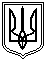 Миколаївська міська радаПостійна комісія міської ради зпитань містобудування, архітектуриі будівництва, регулюванняземельних відносин та екологіїПРОТОКОЛ17.10.2017  № 62Засідання постійної комісії міської ради з питань містобудування, архітектури і будівництва, регулювання земельних відносин та екології  Присутні депутати Миколаївської міської ради VII скликання:Голова постійної комісії – Концевой І.О.Секретар постійної комісії – Яковлєв А.В.Члени постійної комісії: Дюмін А.Г., Жайворонок С.І., Карцев В.М., Крісенко О.В., Кучеревська Т.В., Петров А.Г., Таранова С.В.,        Танасов С.І.,  Філевський Р.М.Запрошені та присутні:Степанець Ю.Б. – заступник міського голови.Палеха Г.А. – начальник управління містобудування та архітектури ММР – головний архітектор міста.Єфименко О.В. – в.о. начальника управління земельних ресурсів ММР;Нефьодов О.А. - заступник начальника управління містобудування та архітектури ММР;Депутати ММР, представники преси, телебачення, громадськості та інші особи.ПОРЯДОК ДЕННИЙ:1. Організаційні питання.2. Розгляд звернень юридичних та фізичних осіб, які надані управлінням земельних ресурсів Миколаївської міської ради та управлінням містобудування та архітектури Миколаївської міської ради до постійної комісії міської ради з питань містобудування, архітектури і будівництва, регулювання земельних відносин та екології щодо оформлення правових документів на земельні ділянки.Доповідач: Єфименко О.В.-  в.о. начальника управління земельних ресурсів Миколаївської міської ради, Нефьодов О.А. - заступник начальника управління містобудування та архітектури Миколаївської міської ради.3. Розгляд звернень депутатів міської та керівників фракцій до постійної комісії міської ради з питань містобудування, архітектури і будівництва, регулювання земельних відносин та екології щодо оформлення правових документів на земельні ділянки.4. Розгляд звернень юридичних та фізичних осіб до постійної комісії міської ради з питань містобудування, архітектури і будівництва, регулювання земельних відносин та екології щодо оформлення правових документів на земельні ділянки.5. Розгляд звернень відділів, управлінь виконкому, адміністрацій районів та інших установ міста щодо оформлення правових документів на земельні ділянки та інше.ПИТАННЯ ДО РОЗГЛЯДУ:Розділ 22. Розгляд звернень юридичних та фізичних осіб, які надані управлінням земельних ресурсів Миколаївської міської ради та управлінням містобудування та архітектури Миколаївської міської ради до постійної комісії міської ради з питань містобудування, архітектури і будівництва, регулювання земельних відносин та екології щодо оформлення правових документів на земельні ділянки (додаються).        Розділ 33. Розгляд звернень депутатів міської та керівників фракцій до постійної комісії міської ради з питань містобудування, архітектури і будівництва, регулювання земельних відносин та екології щодо оформлення правових документів на земельні ділянки.        3.1. Від 28.08.2017 протокол № 56 питання не розглядалось.               Від 02.10.2017 протокол № 61 питання не розглядалось.Пропозиція депутатів ММР Єнтіна В.О. та Яковлєва А.В. щодо надання ТОВ «Лаванда Сервіс»  альтернативної земельної ділянки, з огляду на той факт, що УЗР підготувало проект рішення міської ради S-zr-415 «Про відмову у продовженні оренди земельної ділянки  ТОВ «Лаванда Сервіс» в Інгульському районі м. Миколаєва».РЕКОМЕНДОВАНО 26.06.2017 протокол № 54:  управлінню містобудування та архітектури  та УЗР ММР до 03.07.2017 надати до постійної комісії інформацію щодо альтернативної земельної ділянки  для  ТОВ «Лаванда Сервіс».11.07.2017 від управління містобудування та архітектури ММР отримано відповідь №17-3096, в якій повідомляється, що згідно   вимог державних   будівельних   норм   -   ДБН   360-92**«Містобудування. Планування та забудова міських і сільських поселень», ДБН В.2.3-5-2001 «Вулиці та дороги населених пунктів» об'єкти транспортної інфраструктури повинні розміщуватись на в'їздах - виїздах із території населеного пункту у відповідності із чинною містобудівною документацією в комунально-складських та виробних зонах.Таким чином Управління пропонує розміщення даного об'єкту на виїздах із території міста Миколаєва за наявності вільних земельних ділянок у зазначених зонах.РЕКОМЕНДОВАНО: До відома.ПРИСУТНІ 11          ЗА 7          ПРОТИ 0          УТРИМАЛИСЯ 1(Філевський Р.М.).Під час голосування були відсутні депутати Дюмін А.Г., Крісенко О.В., Таранова С.В.           3.2. Від 10.05.2017 протокол №47 питання не розглядалось.       Від 15.05.2017 протокол №48 питання не розглядалось.       Від 22.05.2017 протокол №49 питання перенесено.       Від 29.05.2017 протокол №51 питання перенесено.       Від 12.06.2017 протокол № 52 питання перенесено.       Від 19.06.2017, 21.06.2017 протокол № 53 питання не розглядалось.       Від 26.06.2017 протокол № 54 питання не розглядалось.       Від 28.08.2017 протокол № 56 питання не розглядалось.       Від 02.10.2017 протокол № 61 питання не розглядалось.          Пропозиція депутата ММР Яковлєва А.В. про надання інформації до постійної комісії щодо пролонгації договорів оренди землі.Поновлення ФОП Ричагової О.Л. договору оренди від 03.12.2013 № 9812 земельної ділянки загальною площею 600 кв.м для обслуговування торговельного комплексу для виносної торгівлі продтоварами по вул. Будівельників у р-ні БП”Ювілейний” через підписання додаткової угоди уповноваженою особою без прийняття рішення Миколаївської міської ради (додаткова угода про поновлення № 02/У-17 від 17.02.2017).24.05.2017 від юридичного департаменту ММР надійшов лист №238/02.07.02-07 від 24.05.2017 (вх.№ 1695 від 26.05.2017), в якому повідомляється, що за усним дорученням міського голови Сенкевича О.Ф. управлінням земельних ресурсів була підготовлена додаткова угода за №02/У-17 від 17.02.2017 до договору оренди землі № 9812 по поновлення строку оренди до 03.12.2019.   РЕКОМЕНДОВАНО: До відома.ПРИСУТНІ 11          ЗА 7          ПРОТИ 0          УТРИМАЛИСЯ 1(Філевський Р.М.).Під час голосування були відсутні депутати Дюмін А.Г., Крісенко О.В., Таранова С.В.                   3.3. Від 28.08.2017 протокол № 56 питання не розглядалось.               Від 02.10.2017 протокол № 61 питання не розглядалось.Інформація депутата ММР Бурганенко О.І. щодо розміщення малих архітектурних форм по пр. Богоявленський ріг вул. Південна.         РЕКОМЕНДОВАНО 12.06.2017: Управлянню земельних ресурсів,   департаменту містобудування та архітектури ММР та профільним замам Турупалову А.В., Дадівєріну А.Д. надати інформацію щодо законості розміщення малих архітектурних форм по по пр. Богоявленський ріг вул. Південна.29.06.2017 від управління земельних ресурсів ММР отримано відповідь №122/11 , в якій надається схема розміщення малих архітектурних форм на перетині пр. Богоявленського та вул. Південної.РЕКОМЕНДОВАНО: До відома.ПРИСУТНІ 11          ЗА 7          ПРОТИ 0          УТРИМАЛИСЯ 1(Філевський Р.М.).Під час голосування були відсутні депутати Дюмін А.Г., Крісенко А.В., Таранова С.В.                    3.4. Від 28.08.2017 протокол № 56 питання не розглядалось.                Від 02.10.2017 протокол № 61 питання не розглядалось.Пропозиція депутата ММР Яковлєва А.В. щодо проведення інвентаризації розміщення газових пересувних нестаціонарних заправок на території                м. Миколаєва. РЕКОМЕНДОВАНО 26.06.2017 протокол № 54:Заступнику міського голови Степанцю Ю.Б., директору департаменту внутрішнього фінансового контролю, нагляду та протидії корупції Єрмолаєву А.В., заступнику міського голови Турупалову А.В. провести інвентаризацію розміщення газових пересувних нестаціонарних заправок на території м. Миколаєва та на наступну комісію надати інформацію стосовно цього питання.   20.07.2017 від департаменту внутрішнього фінансового контролю, нагляду та протидії корупції надійшов лист № 211/21.07, в якому повідомляється що питання розташування газових пересувних нестаціонарних заправок на території м.Миколаєва взято на контроль та в разі виявлення фактів або отримання конкретної інформації стосовно незаконного розміщення газових пересувних АЗС, буде залучено відповідні служби ( ГУ ДФС у Миколаївській області, ГУ НП у Миколаївській області, ГУ ДСНС у Миколаївській області) та проведено обстеження об’єктів із складанням процесуальних документів (матеріалів) відповідно до діючого законодавства та буде проведено заходи по їх демонтажу. Також  в план роботи відділу на II півріччя 2017 буде внесено зміни стосовно виявлення незаконно розміщених газових АЗС.РЕКОМЕНДОВАНО: До відома.ПРИСУТНІ 11          ЗА 7          ПРОТИ 0          УТРИМАЛИСЯ 1(Філевський Р.М.).Під час голосування були відсутні депутати Дюмін А.Г., Крісенко О.В., Таранова С.В.                   3.5. Від 28.08.2017протокол № 56 питання не розглядалось.               Від 02.10.2017 протокол № 61 питання не розглядалось.Інформація депутата ММР Яковлєва А.В. щодо ситуації, яка описана у ЗМІ про факт порушеннявимог діючого законодавства начальником відділу матеріально-техничного забезпечення комунального підприємства  «Миколаївелектротранс» , видалення  тендера на закупівлю товарів з системи ProZorro та отримання неправомірної вигоди.        РЕКОМЕНДОВАНО 26.06.2017 протокол № 54: на наступну комісію заступнику міського голови Степанцю Ю.Б., директору департаменту внутрішнього фінансового контролю, нагляду та протидії корупції Єрмолаєву А.В. надати інформацію : які будуть прийматися заходи запобігання подібної ситуації та по контролю укладання тендерів через систему ProZorro.        07.07.2017 від виконавчого комітету ММР отримано відповідь                       № 1399/02.02.01.-22/25/14/17, в якій повідомляється, що серед функцій та прав постійної комісії з питань містобудування, архітектури і будівництва, регулювання земельних відносин та екології  не визначено функцій в частині підготовки висновків та рекомендацій з питань здійснення контролю за закупівлею товарів через систему ProZorro, а також контролю за запобіганням отримання неправомірної вигоди. Стосовно надання інформації щодо заходів, які будуть прийматися із  запобігання ситуації отримання неправомірної вигоди - цей факт є завданням оперативно-розшукової діяльності. Департаментом внутрішнього фінансового контролю, нагляду та протидії корупції було доведено до відома головних розпорядників бюджетних коштів про необхідність посилення контролю за дотриманням Закону України «Про публічні закупівлі» при проведені тендерних закупівель, стосовно чого на їх адреси направлено відповідні інформаційні листи №154/21.07 від 06.07.2017.          РЕКОМЕНДОВАНО: До відома.ПРИСУТНІ 11          ЗА 7          ПРОТИ 0          УТРИМАЛИСЯ 1(Філевський Р.М.).Під час голосування були відсутні депутати Дюмін А.Г., Крісенко О.В., Таранова С.В.                  3.6. Від 28.08.2017 протокол № 56 питання не розглядалось.              Від 02.10.2017 протокол № 61 питання не розглядалось.Особисте звернення депутата ММР Яковлєва А.В. щодо питання відмови ППФ «ШИСХОЛ» у продовженні оренди земельної ділянки для  обслуговування  торговельного кіоску  по вул. Оберегова, ріг проспекту героїв України.РЕКОМЕНДОВАНО 22.05.2017 протокол № 49:погодити відмову.27.06.2017 від управління містобудування та архітектури ММР отримана відповідь за вих. № 2196від 29.06.2017, в якій повідомляється, що висновком від 08.12.2016 № 17-3779 було погоджено продовження оренди земельної ділянки для обслуговування торговельного кіоску по вул. Обереговій ріг пр. Героїв України в Центральному районі м. Миколаєва. На теперішній час зазначений пакет документів знаходиться на розгляді в Управлінні земельних ресурсів ММР.РЕКОМЕНДОВАНО: Відмовити.ПРИСУТНІ 11          ЗА 7          ПРОТИ 0          УТРИМАЛИСЯ 1(Філевський Р.М.).Під час голосування були відсутні депутати Дюмін А.Г., Крісенко О.В., Таранова С.В.                   3.7. Від 28.08.2017протокол № 56 питання не розглядалось.               Від 02.10.2017 протокол № 61 питання не розглядалось.Звернення депутата ММР КарцеваВ.М. щодо строку оренди у кожному проекті рішення.РЕКОМЕНДОВАНО 19.06.2017 протокол № 53:УЗР у кожному проекті рішення вказувати, що строк оренди вважати з моменту (дня) реєстрації договору оредни земельної ділянки.    07.07.2017 від управління земельних ресурсів ММР отримано відповідь №02-05/1805 , в якій пропонується у випадку прийняття рішення ММР після закінчення дії договорів продовжувати вказувати, що строк оренди продовжується з дати прийняття рішення ММР на 1 рік, але при цьому збільшити строк (1 рік) на декілька місяців (час на опрацювання рішення, його підписання, звернення орендарів на укладання додаткових угод, укладання додаткових угод та їх підписання їх з боку Орендодавця та Орендаря).РЕКОМЕНДОВАНО: До відома.ПРИСУТНІ 11          ЗА 7          ПРОТИ 0          УТРИМАЛИСЯ 1(Філевський Р.М.).Під час голосування були відсутні депутати Дюмін А.Г., Крісенко О.В., Таранова С.В.                      3.8. Усна пропозиція депутата Миколаївської міської ради               Яковлєва А.В., щодо надання міським головою на наступне засідання постійної комісії переліку фізичних осіб підприємців та фізичних осіб, які мають право на продовження договорів оренди земельних ділянок або користування земельними ділянками шляхом продовження таких договорів повноваженою особою-тобто міським головою, а також фізичних осіб підприємців та фізичних осіб, щодо яких таке право було використане протягом 2016-2017 рр.          Питання розглядалось 02.10.2017 протокол №61 РЕКОМЕНДОВАНО: Погодити усну пропозицію депутата Миколаївської міської ради Яковлєва А.В., міському голові на наступне засідання постійної комісії надати перелік фізичних осіб підприємців та фізичних осіб, які мають право на продовження договорів оренди земельних ділянок або користування земельними ділянками шляхом продовження  договорів уповноваженою особою тобто міським головою, а також фізичних осіб підприємців та фізичних осіб, щодо яких таке право було використане протягом 2016-2017 рр.       10.10.17 лист від управління земельних ресурсів щодо надання додаткових угод до договорів оренди землі, укладених з уповноваженою особою.РЕКОМЕНДОВАНО: Управлінню земельних ресурсів надати в повному обсязі інформацію на рекомендацію, надану постійною комісією  в п. 3.11. протоколу №61 від 02.10.17 ПРИСУТНІ 11          ЗА 7          ПРОТИ 0          УТРИМАЛИСЯ 1(Філевський Р.М.).Під час голосування були відсутні депутати Дюмін А.Г., Крісенко О.В., Таранова С.В.             3.9. Повторне звернення депутата ММР Кісельової  О.В.  стосовно питання гр. Охрименко Зінаїди Володимирівни  щодо оформлення документів на земельну ділянку за адресою Аерофлотська,87, що знаходиться в її користуванні для обслуговування житлового будинку і господарських споруд, які належать на праві власності і передачі земельної ділянки у власність та покращення житлових умов багатодітної сім`ї Охрименко З.В. РЕКОМЕНДОВАНО: До відома.ПРИСУТНІ 11          ЗА 7          ПРОТИ 0          УТРИМАЛИСЯ 1(Філевський Р.М.).Під час голосування були відсутні депутати Дюмін А.Г., Крісенко О.В., Таранова С.В.                     3.10. Витяг з протоколу від  07.09.2017  №86 засідання постійної комісії міської ради з питань промисловості, транспорту, енергозбереження, зв’язку, сфери послуг, підприємництва та торгівлі (пункт 12) щодо звернення адміністрації Корабельного району ММР стосовно перегляду документів підприємця Марчишина О.А. на оформлення правових документів на торгівлю цукерками з кіосками за адресами вул.Металургів, 32, вул. Попеля,170, пр.Богоявленський, 313.            РЕКОМЕНДОВАНО: Запросити на чергове засідання постійної комісії заступника голови адміністрації Корабельного району Красножона В.Л.      ПРИСУТНІ           ЗА           ПРОТИ           УТРИМАЛИСЯ        Розгляд питання перенесено.      3.11. Витяг з протоколу від 27.09.2017 №65 засідання постійної комісії міської ради з питань житлово-комунального господарства, комунальної власності та благоустрою міста (пункт 1.1.) Про розгляд «Положення про управління комунального майна».РЕКОМЕНДОВАНО: До відома.ПРИСУТНІ 11          ЗА 7          ПРОТИ 0          УТРИМАЛИСЯ 1(Філевський Р.М.).Під час голосування були відсутні депутати Дюмін А.Г., Крісенко О.В., Таранова С.В.                     3.12. Витяг з протоколу від 19.09.2017 №38 засідання постійної комісії міської ради з питань прав людини, законності, гласності, антикорупційної політики, місцевого самоврядування, депутатської діяльності та етики пункт 4.3. Звернення начальника управління апарату ради Загороднюк Є.В. про розгляд заяви депутата міської ради Таранової С.В. (фракція Миколаївської міської організації політичної партії об’єднання «Самопоміч») № 311/09 від 11.09.2017 (вх.3197 від 11.09.2017) щодо визнання результатів голосування по питанням включених до порядку денного засідання постійної комісії з питань містобудування, архітектури і будівництва, регулювання земельних відносин та екології від 11.09.2017 недійсними. РЕКОМЕНДОВАНО: До відома.ПРИСУТНІ 11          ЗА 7          ПРОТИ 0          УТРИМАЛИСЯ 1(Філевський Р.М.).Під час голосування були відсутні депутати Дюмін А.Г., Крісенко О.В., Таранова С.В.     3.13.Від 12.06.2017 протокол № 52 питання перенесено.           Від 19.06.2017, 21.06.2017 протокол № 53 питання перенесено.           Від 26.06.2017протокол № 54розгляд питання перенесено.        Звернення депутата ММР Суслової Т.М. щодо питання відмови товариству  з  обмеженою відповідальністю “ЛЕОТРЕЙД-К” у продовженні оренди земельної ділянки площею 3603 кв.м.  для будівництв громадсько-дозвільного центру по пр. Богоявленському ріг вул. Кузнецької.        Рекомендовано: Управлінню земельних ресурсів ММР, управлінню містобудування та архітектури ММР, юридичному департаменту ММ надати до постійної комісії інформацію щодо правових підстав у відмові товариству  з  обмеженою відповідальністю “ЛЕОТРЕЙД-К” у продовженні оренди земельної ділянки площею 3603 кв.м.  для будівництва громадсько-дозвільного центру по пр. Богоявленському ріг вул. Кузнецької.26.05.2017 від управляння містобудування та архітектури ММР отримано відповідь на доручення профільної комісії (вх.№ 17-2347) згідно якої надано пояснення, що земельна ділянка (пр. Богоявленському ріг вул.Кузнецької) згідно Генеральним планом міста Миколаєва відноситься до озелененої території загальноміського використання., а також до зони підприємств V классу шкідливості (В-5). Зазначена земельна ділянка рішеннямММР № 27/16 від 04.04.2013 зарахована до переліку об’єктів зеленого господарства, віднесених до території рекреаційного призначення, як сквер «Пожежник».13.06.2017від юридичного департаменту ММР отримано відповідь згідно якої земельна ділянка (пр.Богоявленському ріг вул.Кузнецької) згідно Генеральним планом міста Миколаєва входить до переліку території рекреаційного призначення, як сквер «Пожежник». На підставі викладеного, на теперішній час відсутні підстави для продовження договору оренди землі по пр.Богоявленському ріг вул.Кузнецької м.Миколаєва.19.06.2017 від управління земельних ресурсів ММР отримано відповідь , в якій повідомляється, що на підставі висновку УМА від 06.10.2016 № 17-3877 управлінням підготовлено проект рішення S-zr-156/2 «Про відмову у продовжені оренди земельної ділянки товариству з обмеженою відповідальністю “ЛЕОТРЕЙД-К”.22.08.2017 особисте звернення депутата ММР Суслової Т.М., враховуючи відповідь управління містобудування та архітектури ММР  від 26.05.2017 за вх. № 17-2347, надати доручення керівництву управління містобудування та архітектури внести зміни до Плану зонування території міста Миколаєва стосовно віднесення цієї земельної ділянки до рекреаційної території міста Миколаєва у відповідності до Генплану міста та переліку рекреаційних зон від 04.04.2013 №27/16.14.09.2017 повторне звернення депутата ММР Суслової Т.М., враховуючи відповідь управління містобудування та архітектури ММР  від 26.05.2017 за вх. № 17-2347, надати доручення керівництву управління містобудування та архітектури внести зміни до Плану зонування території міста Миколаєва стосовно віднесення цієї земельної ділянки до рекреаційної території міста Миколаєва у відповідності до Генплану міста та переліку рекреаційних зон від 04.04.2013 №27/16.        Питання  розглядалось 18.09.2017 протокол №57,58 РЕКОМЕНДОВАНО:  Управлінню містобудування та архітектури привести у відповідність Генеральний план з Планом зонування міста.За пропозицією депутатів Крісенко О.В. та Дюміна А.Г. запросити на чергове засідання постійної комісії начальника управління капітального будівництва Миколаївської міської ради, начальника управління з питань культури та охорони культурної спадщини Миколаївської міської ради, директора ПК «Молодіжний» Захарову Ю.В.     РЕКОМЕНДОВАНО:---     ПРИСУТНІ           ЗА           ПРОТИ           УТРИМАЛИСЯ        Розгляд питання перенесено.  3.14. За пропозицією депутатів Яковлєва А.В. та Танасова С.І.                            РЕКОМЕНДОВАНО:              1. Звернутися до в.о.міського голови – секретаря міської ради Казакової Т.В. з проханням надати роз’яснення щодо відповідності чиному законодавству можливості продовження договорів оренди земельних ділянок на той самий термін, що були продовженні попередні договори оренди.              2 .  Юридичному департаменту надати юридичний висновок  щодо можливості розірвання в односторонньому порядку з боку Миколаївської міської ради договорів оренди при прийняті комплексної схеми розміщення тимчасових споруд.      ПРИСУТНІ 11          ЗА 9          ПРОТИ 0          УТРИМАЛИСЯ 2 (Петров А.Г., Таранова С.В.)Розділ 44. Розгляд звернень відділів, управлінь виконкому, адміністрацій районів та інших установ міста щодо оформлення правових документів на земельні ділянки та інше.4.1. Від 19.06.2017, 21.06.2017 протокол № 53 питання не розглядалось.         Від 26.06.2017протокол № 54 розгляд питання перенесено.         Від 28.08.2017протокол № 56 питання не розглядалось.         Від 02.10.2017 протокол № 61 питання не розглядалось.Звернення жителів будинків за адресою: м. Миколаїв, вул. Лазурна, буд. №№ 2б, 4, 4-а, 4-б, 4-в, 6 та громадянки Чудайкіної Л.Г. про надання статусу скверу земельній дільниці із зеленими насадженнями площею 0,8 га за адресою м. Миколаїв, вул. Лазурна, 2 біля будинків № 2б, 4, 4-а та прийняття рішення Миколаївською міською радою «Надати статус скверу земельній дільниці із зеленими насадженнями площею 0,8 га за адресою м. Миколаїв, вул. Лазурна, 2 біля будинків № 2б, 4, 4-а та надати назву скверу «Лазурний». Доручити департаменту ЖКХ розробити документацію на проект відведення земельної ділянки під сквер та здійснити організаційно-правові заходи щодо оформлення права постійного користування земельною ділянкою, а також благоустрою. Виконавчому комітету вирішити в установленому порядку питання щодо фінансування заходів по проектуванню та подальшому благоустрою скверу «Лазурний».       Згідно протоколу зборів членів територіальної громади міста-жителів домов за адресою м. Миколаїв, вул. Лазурна, 2 біля будинків № 2б, 4, 4-а, 4-б, 4-в, 6 від 24.05.2017 були присутні 160 осіб-члени територіальної громади міста-жителі домов та запрошені депутати ММР Садиков В.В., Зоткін П.С., Жвавий Д.К.           РЕКОМЕНДОВАНО: Погодити.ПРИСУТНІ 11          ЗА 7          ПРОТИ 0          УТРИМАЛИСЯ 1(Філевський Р.М.).Під час голосування були відсутні депутати Дюмін А.Г., Крісенко О.В., Таранова С.В.                  4.2. Від 28.08.2017протокол № 56 питання не розглядалось.                Від 02.10.2017 протокол № 61 питання не розглядалось.Звернення громадської організації «Успішне місто Миколаїв» №37 від 07.07.2017 (вх. № 2302 від 07.07.2017) щодо часткового вирішення проблеми вигулу домашніх тварин в зонах публічного відпочинку людей з дітьми (парки, сквери та інші), а саме розгляду пропозиції про створення огородженої зони для вигулу тварин в західній частині скверу імені Шури Кобера та Віті Хоменка, яка прилягає до будинку культури Будівників. Пропонують провести дослідження думки громадян з приводу зазначеної проблематики та провести нараду з представниками кінологічних клубів та зоозахисних організацій. РЕКОМЕНДОВАНО: До відома.ПРИСУТНІ 11          ЗА 7          ПРОТИ 0          УТРИМАЛИСЯ 1(Філевський Р.М.).Під час голосування були відсутні депутати Дюмін А.Г., Крісенко О.В., Таранова С.В.              4.3. Від 28.08.2017 протокол № 56 питання не розглядалось.              Від 02.10.2017 протокол № 61 питання не розглядалось.Звернення представник НМПТЯК «Татикадзе»  Сундул Є.С. лист № 2128 від 26.06.2017 посприяти  в надані ділянки землі для облаштування та будівництва центру японської культури, у зв’язку з відсутністю необхідного приміщення. Майданчик за адресою пр.Богоявленський, 6 не знаходиться на балансі ЖКГ «Південь». Миколаївське товариство японської культури «Татикадзе»  веде свою діяльність в м. Миколаєві більше 30 років. Проводить міжнародні семінари, спортивні змагання, виставки, курси японської мови. Нараховує більше 300 дітей та їх батьків.РЕКОМЕНДОВАНО:На чергове засідання постійної комісії запросити заявника Сундул Є.С.ПРИСУТНІЗАПРОТИ        УТРИМАЛИСЯ     Розгляд питання перенесено.      4.4. Від 28.08.2017протокол № 56 питання не розглядалось.             Від 02.10.2017 протокол № 61 питання не розглядалось.Звернення громадянки Сідляр Тетяни Олександрівни, що мешкає за адресою м. Миколаїв вул. 2 Наскрізна, 28  щодо незаконного самовільного захвату ділянки громадянкою Жужурун Світланою Александрівною, що мешкає за адресою м. Миколаїв вул. 5Ялтинська,20. Згідно заяви  громадянка Жужурун С.А. перешкоджає установити паркан та зайти на ділянку.        РЕКОМЕНДОВАНО: Головному управлінню національної поліції Миколаївської області розглянути звернення громадянинки Сідляр Тетяни Олександрівни.        ПРИСУТНІ 11        ЗА 7        ПРОТИ  0        УТРИМАЛИСЯ 0Під час голосування були відсутні депутати Дюмін А.Г., Карцев В.М., Крісенко О.В., Кучеревська Т.В.       4.5. Від 28.08.2017 протокол № 56 питання не розглядалось.              Від 02.10.2017 протокол № 61 питання не розглядалось.Про відмову в продажу та передачу в оренду через земельні торги земельних ділянок.ВКФ ТОВ «Волкора» відмовити в продажу земельної ділянки площею 66 кв.м вул.Кузнецькій ріг вул.Громадянської для обслуговування торговельного павільйону з літнім майданчиком.Висновок управління містобудування та архітектури Миколаївської міської ради від 09.03.2017 № 17-568.04.07.2017 від управління містобудування та архітектури ММР надійшов лист № 17-568/2, в якому зазначено, що висновок управління містобудування та архітектури Миколаївської міської ради від 09.03.2017 № 17-568 залишено без змін.        РЕКОМЕНДОВАНО: До відома.        ПРИСУТНІ 11        ЗА 7        ПРОТИ  0        УТРИМАЛИСЯ 0Під час голосування були відсутні депутати Дюмін А.Г., Карцев В.М., Крісенко О.В., Кучеревська Т.В.       4.6. Від 28.08.2017 протокол № 56 питання не розглядалось.              Від 02.10.2017 протокол № 61 питання не розглядалось.Звернення ФОП Кирилюка М.В. щодо розміщення пересувної тимчасової споруди для провадження підприємницької діяльності за адресою:                                      вул. О.Ольжича, біля житлового будинку № 3-г. На підставі позитивних дозволів управління земельних ресурсів й управління містобудування та архітектури була розроблена технічна документація про встановлення меж особистого строкового сервітуту для розміщення пересувної тимчасової споруди, для провадження підприємницької діяльності.Звернення ФОП Кирилюка М.В. для розгляду за належністю направлено до Виконавчого комітету Миколаївської міської ради та про результати розгляду даного звернення зобов’язали повідомити комісію.        РЕКОМЕНДОВАНО: Підтримати раніше надану рекомендацію щодо направлення звернення до Виконовчого комітету та вирішити питання.        ПРИСУТНІ 11        ЗА 7        ПРОТИ  0        УТРИМАЛИСЯ 0Під час голосування були відсутні депутати Дюмін А.Г., Карцев В.М., Крісенко О.В., Кучеревська Т.В.      4.7. Від 28.08.2017 протокол № 56 питання не розглядалось.             Від 02.10.2017 протокол № 61 питання не розглядалось.Звернення ФОП Саакова Валерія Володимировича щодо передачі земельної ділянки у власність шляхом викупу площею 36 кв.м. для обслуговування магазину непродовольчих товарів по вул. Будьонного, 2В в Заводському районі м. Миколаєва.        РЕКОМЕНДОВАНО: Пройти процедуру, визначену чинним законодавством щодо порядку подачі документів для можливості  подальшого розгляду питання на засіданні постійної комісії.        ПРИСУТНІ 11        ЗА 7        ПРОТИ  0        УТРИМАЛИСЯ 0Під час голосування були відсутні депутати Дюмін А.Г., Карцев В.М., Крісенко О.В., Кучеревська Т.В.       4.8. Від 28.08.2017 протокол № 56 питання не розглядалось.              Від 02.10.2017 протокол № 61 питання не розглядалось.Звернення власників магазину «Наш Дом» Пастухова Д.В. та Гібадулліної О.В. щодо захисту їх інтересів та сприяння в вирішені питання щодо демонтажу незаконно встановлених загороджувальних конструкцій при в’їзді до двору будинків № 27,29 ро пр.Центральному та вул.Рюміна, 19 «активістами двору» чи часткового демонтажу конструкцій з забезпеченням вільного доступу до магазину «Наш Дом», інші варіанти.        РЕКОМЕНДОВАНО: До відома.        ПРИСУТНІ 11        ЗА 7        ПРОТИ  0        УТРИМАЛИСЯ 0Під час голосування були відсутні депутати Дюмін А.Г., Карцев В.М., Крісенко О.В., Кучеревська Т.В.4.9. Від 28.08.2017 протокол № 56 питання не розглядалось.                 Від 02.10.2017 протокол № 61 питання не розглядалось.Звернення ОСББ «Енергія 222» щодо внесення доповнення до плану земельної ділянки виділеної для потреби будинку, кадастровий номер №4810126900:02:021:0011, та виділити додатково земельну ділянку по                               вул. 12 Поздовжня – 8 м., по вул. 3 Лінія – 3 м. для благоустрою ОСББ (висадження зелених насаджень, встановлення дитячого та спортивного майданчиків, тощо).Заява від 16.08.2017.        РЕКОМЕНДОВАНО: Пройти процедуру, визначену чинним законодавством щодо порядку подачі документів для можливості  подальшого розгляду питання на засіданні постійної комісії.        ПРИСУТНІ 11        ЗА 7        ПРОТИ  0        УТРИМАЛИСЯ 0Під час голосування були відсутні депутати Дюмін А.Г., Карцев В.М., Крісенко О.В., Кучеревська Т.В.         4.10. Від 25.09.2017 протокол № 59 питання не розглядалось.                  Від 02.10.2017 протокол № 61 питання не розглядалось.            Звернення управління комунального майна Миколаївської міської ради щодо розгляду на засіданні постійної комісії проекту рішення S-FK-657 Миколаївської міської ради «Про затвердження Статуту комунального підприємства «Миколаївське міжміське бюро технічної інвентаризації».        РЕКОМЕНДОВАНО: До відома.        ПРИСУТНІ 11        ЗА 7        ПРОТИ  0        УТРИМАЛИСЯ 0Під час голосування були відсутні депутати Дюмін А.Г., Карцев В.М., Крісенко О.В., Кучеревська Т.В.            4.11. Від 02.10.2017 протокол № 61 питання не розглядалось.         Звернення ПП Свистунова І.В. щодо розгляду питання стосовно виникнення конфліктної ситуації між директором МЗОШ №27 та власником магазину розташованого за адресою: вул. О.Янати, 72-б.        РЕКОМЕНДОВАНО: До відома.        ПРИСУТНІ 11        ЗА 7        ПРОТИ  0        УТРИМАЛИСЯ 0Під час голосування були відсутні депутати Дюмін А.Г., Карцев В.М., Крісенко О.В., Кучеревська Т.В.            4.12.  Від 02.10.2017 протокол № 61 питання не розглядалось.       Звернення ПП Левченко С.А. щодо повторного розгляду питання продовження оренди земельної ділянки, на якій розміщені  малі архітектурні форми по вул. Новобудівній біля Палацу культури.        РЕКОМЕНДОВАНО: Пройти процедуру, визначену чинним законодавством щодо порядку подачі документів для можливості  подальшого розгляду питання на засіданні постійної комісії.        ПРИСУТНІ 11        ЗА 7        ПРОТИ  0        УТРИМАЛИСЯ 0Під час голосування були відсутні депутати Дюмін А.Г., Карцев В.М., Крісенко О.В., Кучеревська Т.В.        4.13. Звернення директора ПП «Лерия» Турчановича Е.В. щодо розгляду питання про продовження договору оренди земельної ділянки №9430 ( з договором про зміни  №140-16) для обслуговування торгівельного кіоску по пр. Миру ріг вул. Будівельників.           Питання розглядалось 18.09.2017 протокол №57,58  РЕКОМЕНДОВАНО: Повернути звернення директора  ПП «Лерия» Турчановича Е.В. до управління земельних ресурсів та управління містобудування та архітектури  Миколаївської міської ради для підготовки вищезазначеного питання на засідання постійної комісії у вигляді проекту рішення.       13.10.2017 Лист від управління містобудування та архітектури ММР щодо підготовки висновку управлінням  містобудування та архітектури ММР від 14.12.2016 №17-6229 про поновлення терміну дії правових документів на земельну ділянку площею 13 кв.м для обслуговування торгівельного кіоску по пр. Миру ріг вул. Будівельників в Інгульському районі м.Миколаєва, строком на 1 рік (до затвердження комплексної схеми).        РЕКОМЕНДОВАНО: Пройти процедуру, визначену чинним законодавством щодо порядку подачі документів для можливості  подальшого розгляду питання на засіданні постійної комісії.        ПРИСУТНІ 11        ЗА 7        ПРОТИ  0        УТРИМАЛИСЯ 0Під час голосування були відсутні депутати Дюмін А.Г., Карцев В.М., Крісенко О.В., Кучеревська Т.В.   4.14.  Звернення гр. Лук’яненко Т.В. від 06.09.2017 № Л-5060/2-ц щодо неправомірних дій заступника начальника управління – начальника відділу містобудівного кадастру та обліку об’єктів містобудування управління містобудування та архітектури Миколаївської міської ради  Нефьодова О.А та головного спеціалісту управління містобудування та архітектури Миколаївської міської ради  Гупала С.М., які перешкоджають громадянам в їх боротьбі за свою територію, а саме знесення огорожі навколо приміщення по вул. Дзержинського 50/1, 50/2 на землі загального користування будинків №171 та № 50. (за резолюцією секретаря Миколаївської міської ради    Казакової Т.В.).  РЕКОМЕНДОВАНО: Адміністрації Центрального району демонтувати незаконно встановлену огорожу навколо приміщення по вул. Дзержинського 50/1, 50/2 на землі загального користування будинків №171 та № 50.        ПРИСУТНІ 11        ЗА 7        ПРОТИ  0        УТРИМАЛИСЯ 0Під час голосування були відсутні депутати Дюмін А.Г., Карцев В.М., Крісенко О.В., Кучеревська Т.В.        4.15. Звернення гр.Бродовського І.О. щодо повторного розгляду питання продовження терміну оренди земельної ділянки на 10 років яка розташована за адресою: вул. Кузнецька,78 для обслуговування торгівельного павільйону.        Погодження постійної комісії на 1 рік вже отримано.    Заява подана 03.10.2017.        РЕКОМЕНДОВАНО: Пройти процедуру, визначену чинним законодавством щодо порядку подачі документів для можливості  подальшого розгляду питання на засіданні постійної комісії.        ПРИСУТНІ 11        ЗА 7        ПРОТИ  0        УТРИМАЛИСЯ 0Під час голосування були відсутні депутати Дюмін А.Г., Карцев В.М., Крісенко О.В., Кучеревська Т.В.        4.16. Звернення гр. Шишаєва В.В. з проханням виділити земельну ділянку згідно з законом як учаснику бойових дій в 2015-2016 рр.         РЕКОМЕНДОВАНО: До відома.        ПРИСУТНІ 11        ЗА 7        ПРОТИ  0        УТРИМАЛИСЯ 0Під час голосування були відсутні депутати Дюмін А.Г., Карцев В.М., Крісенко О.В., Кучеревська Т.В.         4.17. 03.10.17 Лист від командира військової частини 3039 полковника Оксенюка О.В. щодо розгляду питання надання дозволу Головному управлінню Національної гвардії України Міністерства внутрішніх справ України на складання проекту землеустрою щодо відведення земельних ділянок в постійне користування орієнтованою площею 57775 кв.м.(ділянка №1 площею 21585 кв.м., ділянка №2 площею 36190 кв.м.), для обслуговування військової частини 3039 Національної гвардії України по вул. 1-ша Госпітальна (Кісіора),2, відповідно до висновку управління містобудування та архітектури Миколаївської міської ради від 30.03.2017 №17-274/2.          04.10.17 Лист від командира військової частини 3039 полковника Оксенюка О.В. з проханням виділити окремим файлом пункт 3 розділу 1 файлу S-zr-431  на чергове засідання сесії Миколаївської міської VII скликання.   РЕКОМЕНДОВАНО: Погодити.        ПРИСУТНІ 11        ЗА 7        ПРОТИ  0        УТРИМАЛИСЯ 0Під час голосування були відсутні депутати Дюмін А.Г., Карцев В.М., Крісенко О.В., Кучеревська Т.В.         4.18.  Лист від голови Миколаївської  ОО Всеукраїнської екологічної ліги Безсонова Є.М. з проханням звернутися постійній комісії з питань містобудування, архітектури і будівництва,  регулювання земельних відносин та екології з офіційним листом до Комітету Верховної Ради України з питань екологічної політики, природокористування та ліквідації наслідків Чорнобильської катастрофи з проханням залишити екологічний податок на місцях для реалізації природоохоронних заходів з урахуванням існуючих екологічних проблем відповідної області.     РЕКОМЕНДОВАНО:Інформацію прийнято до відома.  Юридичному департаменту ММР та департаменту фінансів ММР надати висновки з порушенного питання.        ПРИСУТНІ 11        ЗА 7        ПРОТИ  0        УТРИМАЛИСЯ 0Під час голосування були відсутні депутати Дюмін А.Г., Карцев В.М., Крісенко О.В., Кучеревська Т.В.        4.19. Звернення директора ПП «Магазин Майсний» Бєлякової Л.М. щодо повторного розгляду питання поновлення дії правових документів (оренди) на земельну ділянку площею 12 кв.м для обслуговування кіоску з продажу друкованої продукції по пр. Центральному ріг вул. 8 Березня.        РЕКОМЕНДОВАНО: Пройти процедуру, визначену чинним законодавством щодо порядку подачі документів для можливості  подальшого розгляду питання на засіданні постійної комісії.        ПРИСУТНІ 11        ЗА 7        ПРОТИ  0        УТРИМАЛИСЯ 0Під час голосування були відсутні депутати Дюмін А.Г., Карцев В.М., Крісенко О.В., Кучеревська Т.В.         4.20. Колективне звернення жителів мкр. Соляні з проханням посприяти у вирішенні питання стосовно незаконної стихійної торгівлі у мкр.Соляні та зобов’язати підприємців здійснювати торгівлю у спеціально призначених  для цього місцях.     РЕКОМЕНДОВАНО:Інформацію прийнято до відома.  Прокуратурі Центрального району міста Миколаєва розглянути звернення жителів мкр. Соляні щодо незаконної стихійної торгівлі у мкр.Соляні.        ПРИСУТНІ 11        ЗА 7        ПРОТИ  0        УТРИМАЛИСЯ 0Під час голосування були відсутні депутати Дюмін А.Г., Карцев В.М., Крісенко О.В., Кучеревська Т.В.       4.21. За пропозицією голови комісії Концевого І.О. до порядку денного вноситься питання щодо продовження дії особистого строкового сервітуту ТОВ «Миколаївхліб»  по  вул.Космонавтів, 144  для  розміщення  кіоску  для  торгівлі  хлібом.     РЕКОМЕНДОВАНО: Продовжити строк дії особистого строкового сервітуту.     ПРИСУТНІ 11          ЗА 10          ПРОТИ 0          УТРИМАЛИСЯ 1 (Філевський Р.М.)Розділ 55. Розгляд звернень відділів, управлінь виконкому, адміністрацій районів та інших установ міста щодо оформлення правових документів на земельні ділянки та інше.      5.1Від 22.05.2017 протокол №48 питання не розглядалось.           Від 29.05.2017 протокол №51 питання перенесено.           Від 12.06.2017 протокол № 52 питання перенесено.           Від 19.06.2017, 21.06.2017 протокол № 53 питання не розглядалось.           Від 26.06.2017протокол № 54 розгляд питання перенесено.           Від 28.08.2017протокол № 56 питання не розглядалось.           Від 02.10.2017 протокол № 61 питання не розглядалось.       Звернення голови постійної комісії Концевого І.О. до начальника управління містобудування та архітектури щодо надання письмової відповіді, а саме скільки питань, які виносились Вашим управлінням на розгляд до постійної комісії та були відповідно погоджені комісією, не були в подальшому винесені на розгляд Миколаївської міської ради із зазначенням причин (запит від 20.03.2017 № 612  отримано 21.03.2017 вх.№ 17-1280).   Станом на 19.05.2017 відповідь на вище вказаний запит не надано.     РЕКОМЕНДОВАНО: Повторно звернутися до начальника управління містобудування та архітектури щодо надання письмової відповіді, а саме скільки питань, які виносились Вашим управлінням на розгляд до постійної комісії та були відповідно погоджені комісією, не були в подальшому винесені на розгляд Миколаївської міської ради із зазначенням причин (запит від 20.03.2017 № 612  отримано 21.03.2017 вх.№ 17-1280).           ПРИСУТНІ 11        ЗА 7        ПРОТИ  0        УТРИМАЛИСЯ 0Під час голосування були відсутні депутати Дюмін А.Г., Карцев В.М., Крісенко О.В., Кучеревська Т.В.5.2.   Від 10.05.2017 протокол №47 питання не розглядалось.         Від 15.05.2017 протокол №48 питання не розглядалось.         Від 22.05.2017 протокол №48 питання не розглядалось.         Від 29.05.2017 протокол №51 питання перенесено.         Від 12.06.2017 протокол № 52 питання не розглядалось.         Від 19.06.2017, 21.06.2017 протокол № 53 питання не розглядалось.         Від 26.06.2017 протокол № 54 розгляд питання перенесено.         Від 28.08.2017 протокол № 56 питання не розглядалось.         Від 02.10.2017 протокол № 61 питання не розглядалось.        Інформація управління містобудування та архітектури ММР щодо виданих містобудівних умов та обмежень забудови земельної ділянки надано в табличному вигляді:   РЕКОМЕНДОВАНО: До відома.        ПРИСУТНІ 11        ЗА 7        ПРОТИ  0        УТРИМАЛИСЯ 0Під час голосування були відсутні депутати Дюмін А.Г., Карцев В.М., Крісенко О.В., Кучеревська Т.В.5.3. Від 26.06.2017протокол № 54 розгляд питання перенесено.       Від 28.08.2017протокол № 56 питання не розглядалось.       Від 02.10.2017 протокол № 61 питання не розглядалось.      Звернення секретаря міської ради Казакової Т.В. про розгляд листа          ПАТ «Миколаївгаз» №14к02.2-СЛ-7413-0517 від 23.05.2017                                   (вх.№ 6872//02.02.01-04/14/17) про вжиття заходів до усунення порушень в використанні ФОП Черняком В.Д. земельної ділянки, наданої йому в оренду Миколаївською міською радою в користування для розміщення літніх майданчиків та обслуговування вбудованих торгівельних кіосків  та критого майданчику для очікування громадського транспорту поблизу житлових будинків №8-10 по пр. Центральному, на території зупинки  громадського транспорту «Водопровідна», а також притягнення винних до відповідальності на підставі звернення Миколаївської місцевої прокуратури № 1.        РЕКОМЕНДОВАНО: Юридичному департаменту звернутися до суду з позовом про скасування реєстраційного права власності та клопотання про поновлення пропущеного строку.        ПРИСУТНІ 11        ЗА 7        ПРОТИ  0        УТРИМАЛИСЯ 0Під час голосування були відсутні депутати Дюмін А.Г., Карцев В.М., Крісенко О.В., Кучеревська Т.В.      5.4. Від 28.08.2017 протокол № 56 питання не розглядалось.             Від 02.10.2017 протокол № 61 питання не розглядалось.Звернення секретаря міської ради Казакової Т.В. про розгляд листа заступника міського голови Степанця Ю.Б. № 1289/02.02.01-22/25/14/17 від 23.06.2017 про необхідність розгляду питання щодо внесення змін до порядку взаємодії між структурними підрозділами в частині визначення порядку та термінів обробки документів та необхідність розгляду питання щодо перегляду рішення виконавчого комітету Миколаївської міської ради від 23.03.12 № 211 (зі змінами та доповненнями).    РЕКОМЕНДОВАНО: До відома.        ПРИСУТНІ 11        ЗА 7        ПРОТИ  0        УТРИМАЛИСЯ 0Під час голосування були відсутні депутати Дюмін А.Г., Карцев В.М., Крісенко О.В., Кучеревська Т.В.        5.5. Від 28.08.2017 протокол № 56 питання не розглядалось.               Від 02.10.2017 протокол № 61 питання не розглядалось.Звернення секретаря міської ради Казакової Т.В. про розгляд Подання  голови зборів колективу Вищого професійного училища №21 м. Миколаєва Архипова С.В. №251 від 15.05.2017 щодо відзначення знаком «Почесний громадянин міста Миколаєва» директора професійного училища №21  Сироватського Івана Михайловича.  РЕКОМЕНДОВАНО:Інформацію прийняли до відома.Розглянути постійній комісії з питань прав людини, законності, гласності, антикорупційної політики, місцевого самоврядування, депутатської діяльності та етики та постійній комісії з питань охорони здоров`я, соціального захисту населення, освіти, культури, туризму, молоді та спорту звернення голови зборів колективу Вищого професійного училища №21 м. Миколаєва Архипова С.В. щодо відзначення знаком «Почесний громадянин міста Миколаєва» директора професійного училища №21  Сироватського Івана Михайловича.        ПРИСУТНІ 11        ЗА 7        ПРОТИ  0        УТРИМАЛИСЯ 0Під час голосування були відсутні депутати Дюмін А.Г., Карцев В.М., Крісенко О.В., Кучеревська Т.В.5.6. Від 28.08.2017 протокол № 56 питання не розглядалось.       Від 02.10.2017 протокол № 61 питання не розглядалось.За результатами розгляду на 20 сесії міської ради за пропозицією депутата міської ради Концевого І.О. пункт 5 файла s-zr-277 «Про відмову в продажу та передачу в оренду через земельні торги земельних ділянок» знято з розгляду та направлено на розгляд постійної комісії міської ради з питань містобудування, архітектури і будівництва та регулювання земельних відносин та екології.«5.Підприємству «Універсал-Юг» ТОВ відмовити в продажу земельної ділянки площею 2974 кв.м по пр.Центральному, 200 в Центральному районі м.Миколаєва для обслуговування ринку.Висновок управління містобудування та архітектури Миколаївської міської ради від 15.09.2016 № 17-3578.Пункт 5 погоджено постійною комісією міської ради з питань містобудування, архітектури і будівництва та регулювання земельних відносин та екології від 16.01.2017, протокол  № 33.Рекомендовано 12.06.2017 протокол №52: повернути в управління містобудування та архітектури ММР.       06.07.2017 від управління містобудування та архітектури ММР отримано відповідь № 17-8110, в якій повідомляється, що управління містобудування та архітектури ММР не заперечує проти підготовки відповідного рішення, а також, у відповідності до прийнятих рішень, проти надання дозволу на проведенняекспертної грошової оцінки земельної ділянки площею 2572 кв.м. (2974 кв.м.-402кв.м.) для обслуговування ринку «Україна» по пр. Центральному (Леніна), 200 в Центральному районі м.Миколаєва. Щоб привести дане рішення до вимог чинного законодавства , в рамках наявних містобудівних умов і обмежень, що мають бути враховані при розробці документації із землеустрою, управління містобудування та архітектури ММР пропонує межі земельної ділянки визначити з врахуванням рішення Господарського суду Миколаївської області від 08.12.2015 справа №915/1660/14, а також вирішити питання коригування чинної містобудівної документації, з врахуванням документів на існуюче нерухоме майно.РЕКОМЕНДОВАНО:---ПРИСУТНІЗАПРОТИУТРИМАЛИСЯ      Розгляд питання перенесено.5.7. Від 28.08.2017 протокол № 56 питання не розглядалось.       Від 02.10.2017 протокол № 61 питання не розглядалось.Звернення заступника міського голови Турупалова А.В. щодо повторного розгляду питання погодження проекту землеустрою встановлення меж земельної ділянки парку «Дружба», призупинити винесення на сесію Миколаївської міської ради питання затвердження меж території рекреаційного призначення парку «Дружба» по проспекту Богоявленському у Корабельному районі м. Миколаєва, направити проект землеустрою на доопрацювання до департаменту ЖКГ Миколаївської міської ради для усунення зауважень управління містобудування та архітектури Миколаївської міської ради в зв’язку з тим, що управлінням містобудування та архітектури Миколаївської міської ради було зафіксовано, що межа земельної ділянки парку «Дружба», яка проходить вздовж проспекту Богоявленського не відповідає затвердженому Плану зонування території м.Миколаєва.          РЕКОМЕНДОВАНО:         ПРИСУТНІ        ЗА        ПРОТИ         УТРИМАЛИСЯ     Розгляд питання перенесено.5.8. Від 28.08.2017 протокол № 56 питання не розглядалось.       Від 02.10.2017 протокол № 61 питання не розглядалось.Звернення начальника управління з питань культури та охорони культурної спадщини Любарова Ю.Й. щодо відведення земельних ділянок на землях пам'яток культурної спадщини місцевого значення, їх охоронних зон, в історичних ареалах населених місць та інших землях історико-культурного призначення, або на землях, які межують с землями історико-культурного призначення. В листі № 427/14-07 від 14.07.2017 (вх.№2395 від 17.07.2017) зазначено, що на вимоги пункту 11.4 розділу 11 ДБН 360-92**, яким визначено, що поряд з пам'ятками історії та культури необхідно зберігати цінне історичне планування, ландшафт, видові точки і зони, звідки розкриваються види на пам'ятки та їх комплекси, а згідно з п. 11.8 цього ж документу оптимальними умовами зорового сприйняття пам'яток є відстань навколо них у межах 350-500 м. Також просять брати до уваги цю важливу інформацію на самому початку процесу розробки проектів землеустрою в межах історичного ареалу міста Миколаєва, на землях пам'яток культурної спадщини та на землях, які межують з землями історико-культурного призначення.        РЕКОМЕНДОВАНО: Юридичному департаменту надати юридичний висновок.        ПРИСУТНІ 11        ЗА 7        ПРОТИ  0        УТРИМАЛИСЯ 0Під час голосування були відсутні депутати Дюмін А.Г., Карцев В.М., Крісенко О.В., Кучеревська Т.В.5.9. Від 28.08.2017 протокол № 56 питання не розглядалось.       Від 02.10.2017 протокол № 61 питання не розглядалось.Звернення начальника управління комунального майна Гавриша Ю.В.  щодо розгляду на засіданні комісії проектів рішень Миколаївської міської ради  :     - «Про надання дозволу на проводження терміну дії договорів позички»           файл s-fk-655 (оновлений);      - «Про надання згоди на прийняття до комунальної власності територіальної громади м.Миколаєва цілісного майнового комплексу обласного комунального підприємства «Миколаївоблтеплоенерго» зі спільної власності територіальних громад сіл, селищ, міст Миколаївської області, файл s-fk-664.    - «Про надання згоди на прийняття до комунальної власності об’єкта права іншої власності», файл s-fk-656.        РЕКОМЕНДОВАНО: До відома.        ПРИСУТНІ 11        ЗА 7        ПРОТИ  0        УТРИМАЛИСЯ 0Під час голосування були відсутні депутати Дюмін А.Г., Карцев В.М., Крісенко О.В., Кучеревська Т.В.        5.10. Від 28.08.2017 протокол № 56 питання не розглядалось.                 Від 02.10.2017 протокол № 61 питання не розглядалось.Звернення секретаря міської ради Казакової Т.В. про розгляд листа                                                                в.о. директора департаменту фінансів Лосік Т.О. №07.02-05 від 20.07.2017 щодо розгляду на постійних комісіях ММР проекту рішення міської ради «Про затвердження Бюджетного регламенту Миколаївської міської ради» (файлs-fi-006) на виконання протокольного доручення постійної комісії міської ради з питань економічної і інвестиційної політики, планування, бюджету, фінансів та соціально-економічного розвитку, наданого на засіданні комісії від 19.07.2017.        РЕКОМЕНДОВАНО:Запросити на чергове засідання постійної комісії заступника директора департаменту фінансів Миколаївської міської ради – начальника бюджетного відділу Лосік Т.О.        ПРИСУТНІ 11        ЗА 7        ПРОТИ  0        УТРИМАЛИСЯ 0     Розгляд питання перенесено.         5.11. Від 28.08.2017 протокол № 56 питання не розглядалось.                  Від 02.10.2017 протокол № 61 питання не розглядалось.Звернення в.о. начальника управління комунального майна Маломан Л.В. щодо розгляду на черговому засіданні постійної комісії проекту  рішення міської ради  «Про надання дозволу на приватизацію жилих приміщень у гуртожитку по вул.Потьомкінській, 131-В/6 в м.Миколаєві» (файл s-fk-663).        РЕКОМЕНДОВАНО: До відома.        ПРИСУТНІ 11        ЗА 7        ПРОТИ  0        УТРИМАЛИСЯ 0Під час голосування були відсутні депутати Дюмін А.Г., Карцев В.М., Крісенко О.В., Кучеревська Т.В.       5.12. Від 28.08.2017 протокол № 56 питання не розглядалось.                Від 02.10.2017 протокол № 61 питання не розглядалось.Звернення секретаря міської ради Казакової Т.В. про розгляд листа заступника голови постійної комісії з питань житлово-комунального господарства, благоустрою, енергозбереження та інженерної інфраструктури Херсонської міської ради Назарян Є.Г. щодо розгляду можливості проведення круглого столу у м.Миколаєві по обміну досвідом стосовно вдосконалення регулюваня благоустрою територій із залученням зацікавлениї осіб м.Миколаєва та запрошення відповідальних осіб Міністерства регіонального розвитку, будівництва житлово-комунального господарства України. В даний час у м.Херсоні при підтримці Програми USAID «Лідерство в економічному врядуванні» організована робота по вдосконаленню місцевих правіл благоустрою з участю місцевих депутатів, виконавчих органів ради, підприємств та громадян міста.         РЕКОМЕНДОВАНО: На чергове засідання постійної комісії   запросити представника управління апарату ради для доповіді.        ПРИСУТНІ 11        ЗА 7        ПРОТИ  0        УТРИМАЛИСЯ 0Під час голосування були відсутні депутати Дюмін А.Г., Карцев В.М., Крісенко О.В., Кучеревська Т.В.        5.13. Від 28.08.2017 протокол № 56 питання не розглядалось.                 Від 02.10.2017 протокол № 61 питання не розглядалось.Звернення голови адміністрації Заводського району Дмитрук В.М. № 655/03.01-23/17 від 27.07.2017 (вх.№2630 від 31.07.2017) про розірвання з          ТОВ «МАКСИМУС-2009» договорів оренди земельних ділянок на узбережжі  мкр. «Намив»  від 16.06.2010 №7636 та від 12.07.2011 № 8209 з огляду на той факт,  що ТОВ «МАКСИМУС-2009» не проводились заходи із запобігання загибелі людей на воді, проігноровані вимоги «Правил охорони життя людей на водних об’єктах України» та розпорядження адміністрації району від 28.04.2017 №71, що призвело до трагічних наслідків.  	09.08.2017 року управлінням земельних ресурсів ММР надано лист за                            №02-03/2291 яким повідомлене наступне.На підставі рішення міської ради від 04.07.2007 № 13/45 та протоколу проведення аукціону з продажу права оренди, яке належить міській раді, від 20.10.2009 з № З-ПО-2 ТОВ «МАКСИМУС-2009» передано в оренду строком на 25 років земельну ділянку площею 6383 кв.м для розміщення об’єктів рекреаційного призначення та комплексного благоустрою набережної на земельну ділянку № 2, пляжна зона мікрорайону “Намив”, у Заводському районі м.Миколаєва. Укладено договір оренди землі № 8209, який діє до 12.07.2036.Також на підставі рішення міської ради від 04.07.2007 № 13/46 та протоколу проведення аукціону з продажу права оренди, яке належить міській раді, від 29.10.2009 з № З-ПО-3 ТОВ «МАКСИМУС-2009» передано в оренду строком на 25 років земельну ділянку площею 5855 кв.м для розміщення об’єктів рекреаційного призначення та комплексного благоустрою набережної на земельну ділянку № З, пляжна зона мікрорайону “Намив”, у Заводському районі . м.Миколаєва. Укладено договір оренди землі № 7636, який діє до 16.06.2035.Підстави для зміни умов договорів та їх припинення дії визначено у п. 12 договорів оренди землі № 8209 та №7636.        РЕКОМЕНДОВАНО: Юридичному департаменту перевірити дотримання умов договору оренди земельної ділянки товариством з обмеженною відповідальністтю «МАКСИМУС-2009» .   ПРИСУТНІ 11        ЗА 4         ПРОТИ 0        УТРИМАЛИСЯ 3 (Жайворонок С.І., Дюмін А.Г., Таранова С.В.)Під час голосування були відсутні депутати Дюмін А.Г., Карцев В.М., Крісенко О.В., Кучеревська Т.В.    Примітка : За результатами голосування рекомендація не підтримана.        5.14. Від 28.08.2017 протокол № 56 питання не розглядалось.                 Від 02.10.2017 протокол № 61 питання не розглядалось.Звернення екпертно-громадської ради виконавчого комітету Миколаївської міської ради та Міжгалузевої ради ринку нерухомості при виконкомі Миколаївської міської ради за пропозицією заступника голови ЕГР і члена МГР РН Абрамова О.М. щодо участі в обговоренні важливої для міського бюджету проблеми та в підготовці пропозицій по виправленню кричущих порушень законів і Конституції України на землях міста. Проведення «Круглого столу» по темі «Проблеми Нормативної грошової оцінки земель м.Миколаєва, окремих земельних ділянок території міста і стягнення плати за землю з власників і користувачів земельних ділянок, позицій органів місткої ради, податкових органів, Управління Держгеокадастру, платників плати за землю»  передбачається в першій декаді вересня 2017 року (дату буде повідомлено додатково).        РЕКОМЕНДОВАНО: До відома.   ПРИСУТНІ 11        ЗА 4         ПРОТИ 0        УТРИМАЛИСЯ 3 (Жайворонок С.І., Дюмін А.Г., Таранова С.В.)Під час голосування були відсутні депутати Дюмін А.Г., Карцев В.М., Крісенко О.В., Кучеревська Т.В.    Примітка : За результатами голосування рекомендація не підтримана.5.15. Від 28.08.2017 протокол № 56 питання не розглядалось.         Від 02.10.2017 протокол № 61 питання не розглядалось.Звернення начальника управління комунального майна Гавриша Ю.В.  щодо розгляду на засіданні комісії проекту рішення Миколаївської міської ради «Про надання дозволу на укладання договору позички» (S-FK-666).        РЕКОМЕНДОВАНО:До відома.   ПРИСУТНІ 11        ЗА 4         ПРОТИ 0        УТРИМАЛИСЯ 3 (Жайворонок С.І., Дюмін А.Г., Таранова С.В.)Під час голосування були відсутні депутати Дюмін А.Г., Карцев В.М., Крісенко О.В., Кучеревська Т.В.    Примітка : За результатами голосування рекомендація не підтримана.5.16. Від 28.08.2017 протокол № 56 питання не розглядалось.         Від 02.10.2017 протокол № 61 питання не розглядалось.Звернення заступника міського голови Мкртчяна М.С. щодо  розгляду та надання рекомендацій стосовно листа ТОВ «БАЗУКА»  від 28.07.2017 №52 про погодження Заяви про наміри здійснювати операції у сфері поводження з відходами: збирання, зберігання, утилізація безпечних відходів на території проммайданчика за адресою м. Миколаїв, вул. Очаківська, 2/2.Зазначений об’єкт відноситься до «Переліку видів діяльності та об’єктів, що становлять підвищену екологічну небезпеку», затвердженого постановою Кабінету Міністрів України №808 від 28 серпня 2013.        РЕКОМЕНДОВАНО: На чергове засідання постійної комісії для розгляду даного питання запросити заступника міського голови Мкртчяна М.С.   ПРИСУТНІ 11        ЗА 4         ПРОТИ 0        УТРИМАЛИСЯ 3 (Жайворонок С.І., Дюмін А.Г., Таранова С.В.)Під час голосування були відсутні депутати Дюмін А.Г., Карцев В.М., Крісенко О.В., Кучеревська Т.В.    Примітка : За результатами голосування рекомендація не підтримана.5.17. Від 28.08.2017 протокол № 56 питання не розглядалось.         Від 02.10.2017 протокол № 61 питання не розглядалось.Звернення заступника директора департаменту житлово-комунального господарства ММР – начальника управління комунального господарства міста Осецької Н.В. щодо розгляду проекту рішення Миколаївської міської ради «Про внесення доповнення до Програми поводження з собаками та котами на території міста Миколаєва на 2013-2014 роки, затвердженої рішенням Миколаївської міської ради від 20.12.2012 №23/17» (файл s-ek-012).        РЕКОМЕНДОВАНО: До відома.   ПРИСУТНІ 11        ЗА 4         ПРОТИ 0        УТРИМАЛИСЯ 3 (Жайворонок С.І., Дюмін А.Г., Таранова С.В.)Під час голосування були відсутні депутати Дюмін А.Г., Карцев В.М., Крісенко О.В., Кучеревська Т.В.    Примітка : За результатами голосування рекомендація не підтримана.5.18. Від 28.08.2017 протокол № 56 питання не розглядалось.         Від 02.10.2017 протокол № 61 питання не розглядалось.        Звернення керівника вокально-фольклорного ансамблю «Джерело»  Охотнікової Л.В. з проханням виділити кошти на придбання сценічних національних костюмів.Заява подана 22.08.2017.        РЕКОМЕНДОВАНО: До відома.   ПРИСУТНІ 11        ЗА 4         ПРОТИ 0        УТРИМАЛИСЯ 3 (Жайворонок С.І., Дюмін А.Г., Таранова С.В.)Під час голосування були відсутні депутати Дюмін А.Г., Карцев В.М., Крісенко О.В., Кучеревська Т.В.    Примітка : За результатами голосування рекомендація не підтримана.         5.19. Звернення депутатів ММР Філевського Р.М., Танасова С.І. та   Яковлєва А.В. про надання на розгляд профільній комісії інформації щодо кількості громадян (із зазначенням дати подачі заяв), які не отримали на сьогоднішній день рішення про дозвіл на відведення земельної ділянки або не отримали обґрунтованої відмови на відведення земельної ділянки та інформації щодо наявності в місті Миколаєві вільних земельних ділянок для учасників АТО.Протоколом від 19.06.2017, 21.06.2017 № 53 РЕКОМЕНДОВАНО: УЗР та управлінню містобудування та архітектури ММР надати на розгляд профільній комісії інформацію щодо кількості громадян (із зазначенням дати подачі заяв), які не отримали на сьогоднішній день рішення про дозвіл на відведення земельної ділянки або не отримали обґрунтованої відмови на відведення земельної ділянки. Інформацію надати у розрізі : земельні ділянки, які громадяни знайшли самостійно та земельні ділянки, які може надати місто. Надати інформацію щодо наявності в місті Миколаєві вільних земельних ділянок для учасників АТО.Заступнику міського голови Турупалову А.В. або міському голові Сєнкевичу О.Ф. підготувати на чергову сесію ММР доповідь щодо вільних земельних ділянок для учасників АТО та іншої інформації стосовно допомоги учасникам АТО.12.09.2017 надана відповідь від заступника міського голови Турупалова А.В. що розпорядженням міського голови від 08.08.2014 №205р (зі змінами) було створено тимчасову робочу групу з питань забезпечення військовослужбовців, які беруть участь у антитерористичній операції, земельними ділянками.          Згідно з протоколом засідання вищезазначеної робочої групи від 26.02.2015 встановлено черговість формування списків представниками військових частин та формувань.          Заяви учасників  АТО, подані у період 2015-2016 роки на засіданнях робочої групи ще не розглядалися.          Інформація про хід отримання земельних ділянок військовослужбовцями, які беруть участь в антитерористичній операції розміщена на сайті Миколаївської міської ради :https://mkrada.gov.ua (адміністративні послуги) розділ: до уваги учасників АТО.РЕКОМЕНДОВАНО від 18.09.2017 протокол № 57,58: Запросити заступника міського голови Турупалова А.В. на чергове засідання комісії.        РЕКОМЕНДОВАНО:  Управлінню містобудування та архітектури ММР надати інформацію щодо відсотку освоєних бюджетних коштів станов на 01.10.2017, відсотку не освоєних бюджетних коштів.   ПРИСУТНІ 11        ЗА 4         ПРОТИ 0        УТРИМАЛИСЯ 3 (Жайворонок С.І., Дюмін А.Г., Таранова С.В.)Під час голосування були відсутні депутати Дюмін А.Г., Карцев В.М., Крісенко О.В., Кучеревська Т.В.    Примітка : За результатами голосування рекомендація не підтримана.        5.20. Від 02.10.2017 протокол № 61 питання не розглядалось.Звернення адміністрації Заводського району з проханням розглянути питання відносно самовільних дій підприємця, захоплення ділянки по вул. Генерала Карпенка,5 та вжити відповідних заходів згідно з наданими повноваженнями і чинним законодавством.           РЕКОМЕНДОВАНО:---      ПРИСУТНІ           ЗА           ПРОТИ           УТРИМАЛИСЯ        Питання не розглядалось.           5.21. Звернення заступника міського голови Мкртчяна М.С. з проханням  розглянути та надати свої рекомендації щодо погодження  Заяви про наміри ТОВ СП «НІБУЛОН»  по об’єкту «Реконструкція Перевантажувального терміналу для перевалки зернових та олійних культур і масло екстракційного заводу по вул. Каботажний спуск, 1 в м. Миколаєві для збільшення об’єму зберігання до 250 тис.тонн, удосконалення виробництва та підвищення техніко-економічного рівня. Нове будівництво Комплексу з перевалки зернових та олійних культур ємністю на 43 тис.тонн».         Відповідно до п.30 Переліку видів діяльності та об’єктів, що становлять підвищену екологічну небезпеку, затвердженого постановою Кабунету Міністрів України від 28 серпня 2013р. №808, зазначеній об’єкт становить підвищену екологічну небезпеку.         Заява про наміри оформлена у відповідності до вимог ДБН А.2.2-1-2003 «Склад і зміст матеріалів оцінки впливів на навколишнє середовище (ОВНС) при проектуванні і будівництві підприємств, будинків і споруд».          РЕКОМЕНДОВАНО:---     ПРИСУТНІ          ЗА          ПРОТИ          УТРИМАЛИСЯ       Розгляд питання перенесено, вивчає депутат Крісенко О.В.  5.22. Звернення заступника міського голови Мкртчяна М.С. стосовно розгляду  та погодження листа ДП «НАРП» від 30.08.2017 №2498 щодо погодження Заяви про наміри по об’єкту: «Будівництво котельних на альтернативних видах палива для опалення та побутових нужд адміністративних, виробничих будинків ДП «НАРП» адресою вул.Знаменівська,4, м.Миколаїв».Відповідно до Переліку видів діяльності та об’єктів, що становлять підвищену екологічну небезпеку, затвердженого постановою Кабінету Міністрів від 28 серпня 2013 р. №808, зазначений об’єкт становить підвищену екологічну небезпеку.Заява про наміри оформлена у відповідності до вимог ДБН А.2.2-1-2003 «Склад і зміст матеріалів оцінки впливів на навколишнє середовище (ОВНС) при проектуванні і будівництві підприємств, будинків і споруд».           РЕКОМЕНДОВАНО:---      ПРИСУТНІ           ЗА           ПРОТИ           УТРИМАЛИСЯ        Питання не розглядалось.         5.23. Звернення Територіального управління Державної судової адміністрації  України в Миколаївській області  щодо розгляду питання стосовно надання дозволу Територіальному управлінню Державної судової адміністрації України в Миколаївській області на складання проекту землеустрою для передачі в користування (або в оренду на 15 років) земельної ділянки орієнтованою площею 1500 кв.м. для обслуговування нежитлової будівлі суду за адресою вул. Потьомкінська,49 (Центральний район) з подальшим включенням проекту рішення на розгляд чергової сесії ММР.                  РЕКОМЕНДОВАНО:---      ПРИСУТНІ           ЗА           ПРОТИ           УТРИМАЛИСЯ        Питання не розглядалось.       5.24.  Управління містобудування та архітектури Миколаївської міської ради з метою формування та наповнення пунктів Програми економічного і соціального розвитку м.Миколаєва на 2018-2020 роки  у розділі «Архітектура та містобудування» пропонують прийняти участь в формуванні зазначеної програми та в найкоротший термін надати пропозиції від комісії для узагальненого формування Програми по напрямкам:проектна документація;містобудівна документація;топографо-геодезичні матеріали;програмні продукти (по порядкам розміщення тимчасових споруд, зовнішньої реклами, вивісок, переводу житлових приміщень у нежитлові та інше);архетипи;порядок надання поточних адрес, та інше.           РЕКОМЕНДОВАНО:---           ПРИСУТНІ           ЗА           ПРОТИ           УТРИМАЛИСЯ        Питання не розглядалось.          5.25. 03.10.2017 надійшов лист від управління містобудування та архітектури на пропозицію постійної комісії з питань містобудування, архітектури і будівництва,  регулювання земельних відносин надати інформацію щодо результатів планової перевірки Управлінням державної архітектурно-будівельної інспекції у Миколаївській області, що проходила червні-липні 2017 року управління містобудування та архітектури повідомляється наступне:В ході ознайомлення з матеріалами перевірки управлінням містобудування та архітектури міської ради було виявлено низку неточностей, розбіжностей, помилок та інших зауважень до якості оформлення документів.У зв’язку з тим, що структурою та штатним розкладом управління містобудування та архітектури міської ради не передбачено посади юриста, на період перевірки було -залучено фахівців юридичного департаменту міської ради з метою правового і юридичного забезпечення та юридичного супроводження.На теперішній час матеріали перевірки (акти, приписи, протоколи, рішення Управління державної архітектурно-будівельної інспекції у Миколаївській області та ін.) знаходяться в юридичному департаменті міської ради і вивчаються на предмет їх законності в межах вимог діючого законодавства. Юридичний департамент не виключає можливості оскарження вищевказаних документів у судовому порядку. Робота по цим питанням триває.Враховуючи вищенаведене, управління містобудування та архітектури міської ради може надати повну та об’єктивну інформацію результатам планової перевірки Управлінням державної архітектурно-будівельної інспекції у Миколаївській області після висновків юридичного департаменту міської ради.           РЕКОМЕНДОВАНО:---      ПРИСУТНІ           ЗА           ПРОТИ           УТРИМАЛИСЯ        Питання не розглядалось.        5.26.  Лист від управління комунального майна щодо розгляду проекту рішення, який пропонується на розгляд сесії міської ради S-fk-674 «Про затвердження Статуту обласного комунального підприємства «Миколаївоблтеплоенерго» в новій редакції».            РЕКОМЕНДОВАНО:---      ПРИСУТНІ           ЗА           ПРОТИ           УТРИМАЛИСЯ        Питання не розглядалось.Голова постійної комісії                                                              І.О. КонцевойСекретар постійної комісії                                                          А.В. Яковлєв	2016		2016		2016		2016	січень - лютий 2017січень - лютий 2017січень - лютий 2017січень - лютий 2017Кіл-ть звернень щодо одержання МУОКіл-ть одержаних МУОКіл-тьвідмов у видачі МУОКіл-тьпроміжних відповідейКіл-ть звернень щодо одержання МУОКіл-ть одержаних МУОКіл-тьвідмов у видачі МУОКіл-тьПроміжних відповідей1346731362211110